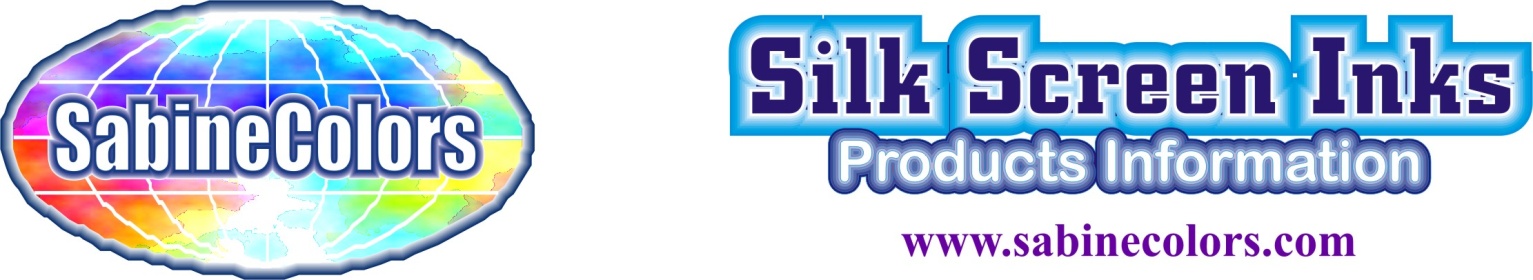 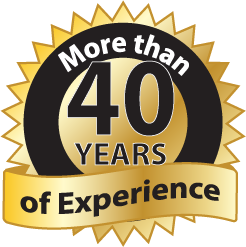 SSL-180 Screenstrip LiquidPROPERTIESScreenstrip Liquid is a stencil de-coating product which can be used on Nylon, Polyester and stainless steel meshes.It is supplied as a dilatable liquid concentrate. Ideal for manual use or in automatic screen cleaning machines - willnot block or corrode nozzles.INSTRUCTIONS FOR USEPour Screenstrip Liquid into a plastic bucket and add 20 liters of water to obtain the optimum diluted strength. Where longer dwell times are used, and for manual use, a dilution level of up to 1:55 may be used. For tough stencils a lower dilution rate and stronger solution may be required. Avoid dilutiog in a ratio lower than 1:10 as a very strong solution may make de-coating difficult.When using an automatic screen cleaning machines, use the diluted solution in accordance with the recommendations of the machine manufacturer. Periodic additions of neat Screenstrip Liquid may be necessary in machines that recirculate the solution.1. Ensure that the screen completely free from ink residues. If any ink residues remain, use Screensolve (SSO038) to clean the screen. 2. Rinse both sides of the screen with water and allow to drain.3. Apply Screenstrip Liquid solution to both sides of the screen with a brush. Rub into the entire stencil area.4. Leave the screen for a few minutes, but do not allow product to dry.5. Wash the stencil with mains pressure water and then use a high-pressure water gun if required.6. Stubborn stains may require additional treatment with Screensolve.7. If any ink or stencil stains remain, Screen-paste & Screensolve or Chlorine should be used. Please see the relevant Product Information Sheet for instructions on use.8. Before the reclaimed screen is used again, it should be prepared with Degreaser (P-4419).SAFETY AND HANDLINGScreenstrip Liquid should be used with care. Wear suitable PPE, for example, appropriate gloves and safety glasses.Screenstrip Liquid:• Is free from any toxic, carcinogenic, mutagenic and reprotoxic chemicals.• Does not have a flashpoint and is, therefore, exempt from the Highly Flammable Liquid Regulations.ENVIRONMENTAL INFORMATIONScreenstrip Liquid:• Does not contain heavy metals.• Is formulated free from ozone depleting chemicals as described in the Montreal Convention.• Is biodegradable as determined by the OECD 301D Closed Bottle Test.• Does not have any volatile solvents and is therefore less harmful to the environment when compared withsolvent-based products. facing Arab Bank, Kaprielian Bld. 1st floor Tel. +961-1-259215   +961-3-388326Beirut – Lebanonwww.sabinecolors.com    e-mail: sabinecolor@yahoo.comSSL-180 Screenstrip Liquid                                  Product Information2/2STORAGEScreenstrip Liquid should be stored in a cool dry place - not below 0oC/32oF or over 35oC/95oF and in a sealed container. Screenstrip Liquid is an oxidizing agent and should not be stored near reducing agents.PROBLEMS AND SOLUTIONSDe-coating problems may be due to the following:1. Underexposure. Stencils that are not fully cured at the development stage may fuse together, making it harder to de-coat them.2. Screenstrip Liquid has been allowed to dry into the stencil. This can cause fusing of the stencil, making it difficult to de-coat.3. Insufficient time on stencil. Screenstrip Liquid works by chemically breaking the bonds in the stencil. If Screenstrip Liquid is not allowed to soak the screen for long enough, the chemical reaction is incomplete and poor stencil removal results.4. Insufficient ink removal. Ink on the screen prior to de-coating prevents the Screenstrip Liquid from penetrating the stencil resulting in poor stripping in these areas.